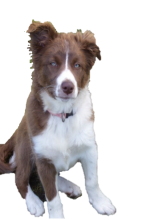 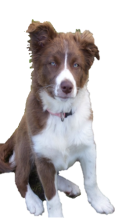 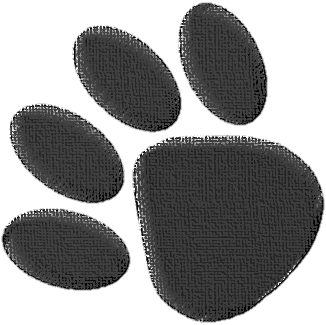 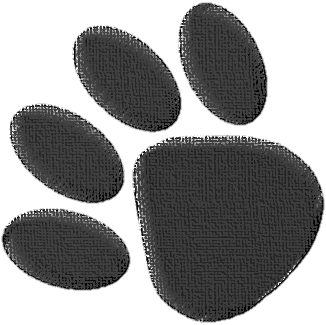 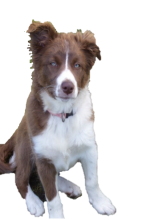 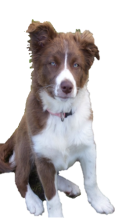 P U P P Y   A P P L I C A T I O NThe following questions are designed to enable us to match the personality of each puppy with their new owner/s and the lifestyle they will be expected to lead. It is of no use sending a "mile a minute" puppy to a family that just want a dog to laze on the patio - and no use sending that "laid back" puppy to the couple that want to compete in dog sports with their dog. Please note - there are no right or wrong answers and these are not trick questions, the answers you give will simply be used to help find the most suitable puppy for you and your situation.Instructions -  Open puppy application, “save as” to your PC.  Insert  where applicable, complete questionnaire and email back to us an attachment.What are you looking for ?About your home –About you and your family –General information –Breeders must rely on the feedback they receive from puppy buyers as to the quality, temperament and attributes of the dogs they breed.  Without communication between breeder and buyer any problems that may occur go unchecked.  Chocabloc needs to know how our pups grow and mature, we need to know if they are adjusting to their new lives and surroundings – these things are very important to us.No dog is perfect; we strive to improve our lines and better the breed with each litter.  Your help is imperative to our cause.NameAddressEmail                                                OccupationTelephoneMale  Female  Show  Work  Pet Performance Suburbian  Rural  If rural, how many acres  Fenced  Unfenced  Single  Couple  Family  Children  No of Children ____Children’s AgesDo you have any other dogs or petsYes  No  If yes, please give detailsWill your puppy be allowed inside your homeYes  No  If yes, will it be at restricted times?  Yes         No  Daytime only  Night only  Have you owned Border Collie before?Yes  No  If yes, give details -Will you agree to have your puppy desexed ?Yes  No  If no, please give reasons -Why do you want Border Collie puppy ?Will you keep in contact with us ?So that we can monitor the growth and well being of your puppy.Will you send the occasional photo for our files? Yes  Yes  No  No  